EI Referral FormInstructionsNOTE:  Use “TAB” key to move between fields – Do NOT use “ENTER” key PUPRPOSE OF FORMEI Referral Form is used by referral sources to submit a referral to Early Intervention when there is a concern about a child’s development.  The form is also used by the EI Referral Unit and EI Programs when a call in referral is received.HOW TO COMPLETE THIS FORMCall/Fax date:  Enter the date call received or date form is faxed to EI Referral Line.  Referral Source Name:  Enter the name of the person making the referral.  NOTE:  If someone is making the referral on another person’s behalf (e.g., Nurse for Doctor), enter the person who requested initiating the referral (e.g., Doctor).  Fax #:   Enter fax number of referral source, including area code if other than 808.Ph #:  Enter phone number of referral source, including area code if other than 808.Relationship to Child:  Select the most appropriate box.  Other options is as follows:  (write in if not listed)DOEDomestic Violence AgencyDomestic Violence ShelterHomeless Family ShelterOther ClinicOther Family MemberOther Healthcare ProviderOther Public Health AgencyOther Public Health ProviderOther Social Service ProviderResource Caregiver (Foster Parent)NOTE:  DHS VCM & FSS, select “Other Social Service Provider” and indicate VCM of FSS after Program Name.  Organization/Affiliation:  Enter the name of Organization/Affiliation (e.g. Name of Hospital, Name of Program, etc.)Address, include city & zip code (if not parent):  Enter Organization/Affiliation addressHow Referral Source Became Aware of EI:  If this is your first time referring to EI, please select the most appropriate box.*Child’s Name:  Enter child’s legal name (first and last name) *Date of Birth:  Enter child’s date of birthGender:  For boys, select “M” and for girls, select “F”Age:  Enter year, months, and weeks*Legal Guardian:  Select the most appropriate box.  For “other” and “CWS,” include the name of the guardian.Phone:  enter phone number of legal guardianPhone/Fax:  enter phone number and fax number of Child Welfare Services (CWS) Social Worker (SW)*Areas(s) of Concern:  Select all that applyDiagnosis:  Enter diagnosis, if knownICD code:  Enter ICD-9 or ICD-10 (effective 10/1/15) codeDevelopmental and/or Medical Concerns:  write a brief description of any concernsScreening/Assessment Done:  Select any screenings/assessments completed.  NOTE:  If known, please include results of the Newborn Hearing Screening. Agencies Working w/ Child:  Select all that apply*Primary Caregiver Name(s):  Enter primary caregiver name(s)Relationship to Child:  Select the most appropriate box that best describes the primary caregiver’s relationship to the child.*Child’s Residence Address (include city & zip code):  Enter address of the primary caregiver.*Legal Guardian’s Mailing Address (include appt. #, city & zip code), if different than child’s residence:  Enter mailing address if different than residence address of the primary caregiver.  NOTE:  If homeless, include general vicinity/relative’s address and contact number.*Phone #:  enter home (h), cell (c), work (w), and other number(s)Best Call Time:  Enter the best time to call the primary caregiverPreferred Call Number:  Enter the preferred phone number for the primary caregiver.Signature of the Legal Guardian allows the EI Program to share the status of the referral with the referral source.  Date:  Enter date signature was obtained.*Required information for a referral to be considered a complete.  *Required information for referral to be processed*Required information for referral to be processed*Required information for referral to be processed*Required information for referral to be processed*Required information for referral to be processed*Required information for referral to be processed*Required information for referral to be processed*Required information for referral to be processed*Required information for referral to be processed*Required information for referral to be processed*Required information for referral to be processed*Required information for referral to be processed*Required information for referral to be processed*Required information for referral to be processed*Required information for referral to be processed*Required information for referral to be processed*Required information for referral to be processed*Required information for referral to be processed*Required information for referral to be processed*Required information for referral to be processed*Required information for referral to be processed*Required information for referral to be processed*Required information for referral to be processed*Required information for referral to be processed*Required information for referral to be processed*Required information for referral to be processed*Required information for referral to be processed*Required information for referral to be processed*Required information for referral to be processed*Required information for referral to be processed*Required information for referral to be processed*Required information for referral to be processed*Required information for referral to be processed*Required information for referral to be processed*Required information for referral to be processed*Required information for referral to be processed*Required information for referral to be processed*Required information for referral to be processed*Required information for referral to be processed*Required information for referral to be processed*Required information for referral to be processed*Required information for referral to be processed*Required information for referral to be processed*Required information for referral to be processed*Required information for referral to be processed*Required information for referral to be processed*Required information for referral to be processed*Required information for referral to be processed*Required information for referral to be processed*Required information for referral to be processed*Required information for referral to be processed*Required information for referral to be processed*Required information for referral to be processed*Required information for referral to be processed*Required information for referral to be processed*Required information for referral to be processed*Required information for referral to be processed*Required information for referral to be processed*Required information for referral to be processed*Required information for referral to be processed*Required information for referral to be processed*Required information for referral to be processed        Call/Fax Date:        Call/Fax Date:        Call/Fax Date:        Call/Fax Date:        Call/Fax Date:        Call/Fax Date:        Call/Fax Date:        Call/Fax Date:        Call/Fax Date:        Call/Fax Date:        Call/Fax Date:        Call/Fax Date:        Call/Fax Date:        Call/Fax Date:        Call/Fax Date:        Call/Fax Date:        Call/Fax Date:        Call/Fax Date:        Call/Fax Date:        Call/Fax Date:        Call/Fax Date:        Call/Fax Date:        Call/Fax Date:        Call/Fax Date:        Call/Fax Date:        Call/Fax Date:        Call/Fax Date:        Call/Fax Date:        Call/Fax Date:        Call/Fax Date:        Call/Fax Date:        Call/Fax Date:        Call/Fax Date:        Call/Fax Date:        Call/Fax Date:        Call/Fax Date:        Call/Fax Date:        Call/Fax Date:        Call/Fax Date:        Call/Fax Date:        Call/Fax Date:        Call/Fax Date:        Call/Fax Date:        Call/Fax Date:        Call/Fax Date:        Call/Fax Date:        Call/Fax Date:        Call/Fax Date:        Call/Fax Date:        Call/Fax Date:        Call/Fax Date:        Call/Fax Date:        Call/Fax Date:        Call/Fax Date:        Call/Fax Date:        Call/Fax Date:        Call/Fax Date:        Call/Fax Date:        Call/Fax Date:        Call/Fax Date:        Call/Fax Date:MM/DD/YYMM/DD/YYMM/DD/YYMM/DD/YYMM/DD/YYMM/DD/YYMM/DD/YYReferral Source Name:Referral Source Name:Referral Source Name:Referral Source Name:Referral Source Name:Referral Source Name:Referral Source Name:Referral Source Name:Referral Source Name:Referral Source Name:Referral Source Name:Referral Source Name:Referral Source Name:Referral Source Name:Referral Source Name:Referral Source Name:Referral Source Name:Referral Source Name:Referral Source Name:Referral Source Name:Referral Source Name:Referral Source Name:Fax #:Fax #:Fax #:Fax #:Fax #:Fax #:Fax #:Fax #:Fax #:Fax #:Fax #:Fax #:Fax #:Fax #:Ph #:Ph #:Ph #:Ph #:Ph #:Ph #:Ph #:Ph #:Ph #:Ph #:Ph #:Ph #:Ph #:Ph #:Ph #:Relationship to Child:Relationship to Child:Relationship to Child:Relationship to Child:Relationship to Child:Relationship to Child:Relationship to Child:Relationship to Child:Relationship to Child:Relationship to Child:Relationship to Child:Relationship to Child:Relationship to Child:Relationship to Child:Relationship to Child:Relationship to Child:Relationship to Child:Relationship to Child:Relationship to Child: Parent Parent Parent Parent Parent Parent Parent Parent Parent Parent Parent Parent Parent Parent Parent Parent Parent Parent Physician Physician Physician Physician Physician Physician Physician Physician Physician Physician Physician Physician Physician Physician Physician Physician Physician Physician Physician Physician CWS Home Visiting  CWS Home Visiting  CWS Home Visiting  CWS Home Visiting  CWS Home Visiting  CWS Home Visiting  CWS Home Visiting  CWS Home Visiting  CWS Home Visiting  CWS Home Visiting  CWS Home Visiting  CWS Home Visiting  CWS Home Visiting  CWS Home Visiting  CWS Home Visiting  CWS Home Visiting  CWS Home Visiting  CWS Home Visiting  CWS Home Visiting  CWS Home Visiting  CWS Home Visiting  CWS Home Visiting  CWS Home Visiting  CWS Home Visiting  CWS Home Visiting  CWS Home Visiting  CWS Home Visiting  CWS Home Visiting  CWS Home Visiting  CWS Home Visiting  CWS Home Visiting  CWS Home Visiting  CWS Home Visiting  DOH Home Visiting DOH Home Visiting DOH Home Visiting DOH Home Visiting DOH Home Visiting DOH Home Visiting DOH Home Visiting DOH Home Visiting DOH Home Visiting DOH Home Visiting DOH Home Visiting DOH Home Visiting DOH Home Visiting DOH Home Visiting DOH Home Visiting DOH Home Visiting DOH Home Visiting DOH Home Visiting DOH Home Visiting DOH Home Visiting DOH Home Visiting DOH Home Visiting DOH Home Visiting DOH Home Visiting DOH Home Visiting Early Head Start Early Head Start Early Head Start Early Head Start Early Head Start Early Head Start Early Head Start Early Head Start Early Head Start Early Head Start Early Head Start Early Head Start Early Head Start Early Head Start Early Head Start Early Head Start Preschool/Childcare Preschool/Childcare Preschool/Childcare Preschool/Childcare Preschool/Childcare Preschool/Childcare Preschool/Childcare Preschool/Childcare Preschool/Childcare Preschool/Childcare Preschool/Childcare Preschool/Childcare Preschool/Childcare Preschool/Childcare Preschool/Childcare Preschool/Childcare Preschool/Childcare Preschool/Childcare Preschool/Childcare Preschool/Childcare Preschool/Childcare Preschool/Childcare Preschool/Childcare Preschool/Childcare Public Health Nursing Public Health Nursing Public Health Nursing Public Health Nursing Public Health Nursing Public Health Nursing Public Health Nursing Public Health Nursing Public Health Nursing Public Health Nursing Public Health Nursing Public Health Nursing Public Health Nursing Public Health Nursing Public Health Nursing Public Health Nursing Public Health Nursing Public Health Nursing Public Health Nursing Public Health Nursing Public Health Nursing Public Health Nursing Public Health Nursing Public Health Nursing Public Health Nursing Public Health Nursing Public Health Nursing Public Health Nursing Public Health Nursing Public Health Nursing Public Health Nursing Public Health Nursing Public Health Nursing Public Health Nursing Public Health Nursing Public Health Nursing DHS-CWS DHS-CWS DHS-CWS DHS-CWS DHS-CWS DHS-CWS DHS-CWS DHS-CWS DHS-CWS DHS-CWS DHS-CWS DHS-CWS DHS-CWS DHS-CWS DHS-CWS DHS-CWS DHS-CWS DHS-CWS DHS-CWS DHS-CWSOrganization/Affiliation:Organization/Affiliation:Organization/Affiliation:Organization/Affiliation:Organization/Affiliation:Organization/Affiliation:Organization/Affiliation:Organization/Affiliation:Organization/Affiliation:Organization/Affiliation:Organization/Affiliation:Organization/Affiliation:Organization/Affiliation:Organization/Affiliation:Organization/Affiliation:Organization/Affiliation:Organization/Affiliation:Organization/Affiliation:Organization/Affiliation:Organization/Affiliation:Organization/Affiliation:Organization/Affiliation:Organization/Affiliation:Organization/Affiliation:Organization/Affiliation:Address, include city & zip code (if not parent):Address, include city & zip code (if not parent):Address, include city & zip code (if not parent):Address, include city & zip code (if not parent):Address, include city & zip code (if not parent):Address, include city & zip code (if not parent):Address, include city & zip code (if not parent):Address, include city & zip code (if not parent):Address, include city & zip code (if not parent):Address, include city & zip code (if not parent):Address, include city & zip code (if not parent):Address, include city & zip code (if not parent):Address, include city & zip code (if not parent):Address, include city & zip code (if not parent):Address, include city & zip code (if not parent):Address, include city & zip code (if not parent):Address, include city & zip code (if not parent):Address, include city & zip code (if not parent):Address, include city & zip code (if not parent):Address, include city & zip code (if not parent):Address, include city & zip code (if not parent):Address, include city & zip code (if not parent):Address, include city & zip code (if not parent):Address, include city & zip code (if not parent):Address, include city & zip code (if not parent):Address, include city & zip code (if not parent):Address, include city & zip code (if not parent):Address, include city & zip code (if not parent):Address, include city & zip code (if not parent):Address, include city & zip code (if not parent):Address, include city & zip code (if not parent):Address, include city & zip code (if not parent):Address, include city & zip code (if not parent):Address, include city & zip code (if not parent):Address, include city & zip code (if not parent):Address, include city & zip code (if not parent):Address, include city & zip code (if not parent):Address, include city & zip code (if not parent):Address, include city & zip code (if not parent):Address, include city & zip code (if not parent):Address, include city & zip code (if not parent):Address, include city & zip code (if not parent):Address, include city & zip code (if not parent):Address, include city & zip code (if not parent):Address, include city & zip code (if not parent):Address, include city & zip code (if not parent):Address, include city & zip code (if not parent):Address, include city & zip code (if not parent):Address, include city & zip code (if not parent):Address, include city & zip code (if not parent):Address, include city & zip code (if not parent):Address, include city & zip code (if not parent):Address, include city & zip code (if not parent):Address, include city & zip code (if not parent):How Referral Source Became Aware of EI:   Brochure   Poster   Child Fair/Event TableHow Referral Source Became Aware of EI:   Brochure   Poster   Child Fair/Event TableHow Referral Source Became Aware of EI:   Brochure   Poster   Child Fair/Event TableHow Referral Source Became Aware of EI:   Brochure   Poster   Child Fair/Event TableHow Referral Source Became Aware of EI:   Brochure   Poster   Child Fair/Event TableHow Referral Source Became Aware of EI:   Brochure   Poster   Child Fair/Event TableHow Referral Source Became Aware of EI:   Brochure   Poster   Child Fair/Event TableHow Referral Source Became Aware of EI:   Brochure   Poster   Child Fair/Event TableHow Referral Source Became Aware of EI:   Brochure   Poster   Child Fair/Event TableHow Referral Source Became Aware of EI:   Brochure   Poster   Child Fair/Event TableHow Referral Source Became Aware of EI:   Brochure   Poster   Child Fair/Event TableHow Referral Source Became Aware of EI:   Brochure   Poster   Child Fair/Event TableHow Referral Source Became Aware of EI:   Brochure   Poster   Child Fair/Event TableHow Referral Source Became Aware of EI:   Brochure   Poster   Child Fair/Event TableHow Referral Source Became Aware of EI:   Brochure   Poster   Child Fair/Event TableHow Referral Source Became Aware of EI:   Brochure   Poster   Child Fair/Event TableHow Referral Source Became Aware of EI:   Brochure   Poster   Child Fair/Event TableHow Referral Source Became Aware of EI:   Brochure   Poster   Child Fair/Event TableHow Referral Source Became Aware of EI:   Brochure   Poster   Child Fair/Event TableHow Referral Source Became Aware of EI:   Brochure   Poster   Child Fair/Event TableHow Referral Source Became Aware of EI:   Brochure   Poster   Child Fair/Event TableHow Referral Source Became Aware of EI:   Brochure   Poster   Child Fair/Event TableHow Referral Source Became Aware of EI:   Brochure   Poster   Child Fair/Event TableHow Referral Source Became Aware of EI:   Brochure   Poster   Child Fair/Event TableHow Referral Source Became Aware of EI:   Brochure   Poster   Child Fair/Event TableHow Referral Source Became Aware of EI:   Brochure   Poster   Child Fair/Event TableHow Referral Source Became Aware of EI:   Brochure   Poster   Child Fair/Event TableHow Referral Source Became Aware of EI:   Brochure   Poster   Child Fair/Event TableHow Referral Source Became Aware of EI:   Brochure   Poster   Child Fair/Event TableHow Referral Source Became Aware of EI:   Brochure   Poster   Child Fair/Event TableHow Referral Source Became Aware of EI:   Brochure   Poster   Child Fair/Event TableHow Referral Source Became Aware of EI:   Brochure   Poster   Child Fair/Event TableHow Referral Source Became Aware of EI:   Brochure   Poster   Child Fair/Event TableHow Referral Source Became Aware of EI:   Brochure   Poster   Child Fair/Event TableHow Referral Source Became Aware of EI:   Brochure   Poster   Child Fair/Event TableHow Referral Source Became Aware of EI:   Brochure   Poster   Child Fair/Event TableHow Referral Source Became Aware of EI:   Brochure   Poster   Child Fair/Event TableHow Referral Source Became Aware of EI:   Brochure   Poster   Child Fair/Event TableHow Referral Source Became Aware of EI:   Brochure   Poster   Child Fair/Event TableHow Referral Source Became Aware of EI:   Brochure   Poster   Child Fair/Event TableHow Referral Source Became Aware of EI:   Brochure   Poster   Child Fair/Event TableHow Referral Source Became Aware of EI:   Brochure   Poster   Child Fair/Event TableHow Referral Source Became Aware of EI:   Brochure   Poster   Child Fair/Event TableHow Referral Source Became Aware of EI:   Brochure   Poster   Child Fair/Event TableHow Referral Source Became Aware of EI:   Brochure   Poster   Child Fair/Event TableHow Referral Source Became Aware of EI:   Brochure   Poster   Child Fair/Event TableHow Referral Source Became Aware of EI:   Brochure   Poster   Child Fair/Event TableHow Referral Source Became Aware of EI:   Brochure   Poster   Child Fair/Event TableHow Referral Source Became Aware of EI:   Brochure   Poster   Child Fair/Event TableHow Referral Source Became Aware of EI:   Brochure   Poster   Child Fair/Event TableHow Referral Source Became Aware of EI:   Brochure   Poster   Child Fair/Event TableHow Referral Source Became Aware of EI:   Brochure   Poster   Child Fair/Event TableHow Referral Source Became Aware of EI:   Brochure   Poster   Child Fair/Event TableHow Referral Source Became Aware of EI:   Brochure   Poster   Child Fair/Event TableHow Referral Source Became Aware of EI:   Brochure   Poster   Child Fair/Event TableHow Referral Source Became Aware of EI:   Brochure   Poster   Child Fair/Event TableHow Referral Source Became Aware of EI:   Brochure   Poster   Child Fair/Event TableHow Referral Source Became Aware of EI:   Brochure   Poster   Child Fair/Event TableHow Referral Source Became Aware of EI:   Brochure   Poster   Child Fair/Event TableHow Referral Source Became Aware of EI:   Brochure   Poster   Child Fair/Event TableHow Referral Source Became Aware of EI:   Brochure   Poster   Child Fair/Event TableHow Referral Source Became Aware of EI:   Brochure   Poster   Child Fair/Event TableHow Referral Source Became Aware of EI:   Brochure   Poster   Child Fair/Event TableHow Referral Source Became Aware of EI:   Brochure   Poster   Child Fair/Event TableHow Referral Source Became Aware of EI:   Brochure   Poster   Child Fair/Event TableHow Referral Source Became Aware of EI:   Brochure   Poster   Child Fair/Event TableHow Referral Source Became Aware of EI:   Brochure   Poster   Child Fair/Event TableHow Referral Source Became Aware of EI:   Brochure   Poster   Child Fair/Event TableHow Referral Source Became Aware of EI:   Brochure   Poster   Child Fair/Event TableHow Referral Source Became Aware of EI:   Brochure   Poster   Child Fair/Event TableHow Referral Source Became Aware of EI:   Brochure   Poster   Child Fair/Event TableHow Referral Source Became Aware of EI:   Brochure   Poster   Child Fair/Event TableHow Referral Source Became Aware of EI:   Brochure   Poster   Child Fair/Event TableHow Referral Source Became Aware of EI:   Brochure   Poster   Child Fair/Event TableHow Referral Source Became Aware of EI:   Brochure   Poster   Child Fair/Event TableHow Referral Source Became Aware of EI:   Brochure   Poster   Child Fair/Event TableHow Referral Source Became Aware of EI:   Brochure   Poster   Child Fair/Event TableHow Referral Source Became Aware of EI:   Brochure   Poster   Child Fair/Event TableHow Referral Source Became Aware of EI:   Brochure   Poster   Child Fair/Event TableHow Referral Source Became Aware of EI:   Brochure   Poster   Child Fair/Event TableHow Referral Source Became Aware of EI:   Brochure   Poster   Child Fair/Event TableHow Referral Source Became Aware of EI:   Brochure   Poster   Child Fair/Event TableHow Referral Source Became Aware of EI:   Brochure   Poster   Child Fair/Event TableHow Referral Source Became Aware of EI:   Brochure   Poster   Child Fair/Event TableHow Referral Source Became Aware of EI:   Brochure   Poster   Child Fair/Event TableHow Referral Source Became Aware of EI:   Brochure   Poster   Child Fair/Event TableHow Referral Source Became Aware of EI:   Brochure   Poster   Child Fair/Event TableHow Referral Source Became Aware of EI:   Brochure   Poster   Child Fair/Event TableHow Referral Source Became Aware of EI:   Brochure   Poster   Child Fair/Event TableHow Referral Source Became Aware of EI:   Brochure   Poster   Child Fair/Event TableHow Referral Source Became Aware of EI:   Brochure   Poster   Child Fair/Event TableHow Referral Source Became Aware of EI:   Brochure   Poster   Child Fair/Event TableHow Referral Source Became Aware of EI:   Brochure   Poster   Child Fair/Event TableHow Referral Source Became Aware of EI:   Brochure   Poster   Child Fair/Event TableHow Referral Source Became Aware of EI:   Brochure   Poster   Child Fair/Event TableHow Referral Source Became Aware of EI:   Brochure   Poster   Child Fair/Event TableHow Referral Source Became Aware of EI:   Brochure   Poster   Child Fair/Event TableHow Referral Source Became Aware of EI:   Brochure   Poster   Child Fair/Event TableHow Referral Source Became Aware of EI:   Brochure   Poster   Child Fair/Event TableHow Referral Source Became Aware of EI:   Brochure   Poster   Child Fair/Event TableHow Referral Source Became Aware of EI:   Brochure   Poster   Child Fair/Event TableHow Referral Source Became Aware of EI:   Brochure   Poster   Child Fair/Event TableHow Referral Source Became Aware of EI:   Brochure   Poster   Child Fair/Event TableHow Referral Source Became Aware of EI:   Brochure   Poster   Child Fair/Event TableHow Referral Source Became Aware of EI:   Brochure   Poster   Child Fair/Event TableHow Referral Source Became Aware of EI:   Brochure   Poster   Child Fair/Event TableHow Referral Source Became Aware of EI:   Brochure   Poster   Child Fair/Event TableHow Referral Source Became Aware of EI:   Brochure   Poster   Child Fair/Event TableHow Referral Source Became Aware of EI:   Brochure   Poster   Child Fair/Event TableHow Referral Source Became Aware of EI:   Brochure   Poster   Child Fair/Event Table*Child’s Name:*Child’s Name:*Child’s Name:*Child’s Name:*Child’s Name:*Child’s Name:*Child’s Name:*Child’s Name:*Child’s Name:*Child’s Name:*Child’s Name:*Child’s Name:*Child’s Name:*Child’s Name:*Date of Birth:*Date of Birth:*Date of Birth:*Date of Birth:*Date of Birth:*Date of Birth:*Date of Birth:*Date of Birth:*Date of Birth:*Date of Birth:*Date of Birth:*Date of Birth:*Date of Birth:*Date of Birth:*Date of Birth:*Date of Birth:*Date of Birth:*Date of Birth:*Date of Birth:*Date of Birth:*Date of Birth:*Date of Birth:*Date of Birth:FirstFirstFirstFirstFirstFirstFirstFirstFirstFirstFirstFirstFirstFirstFirstFirstFirstFirstFirstFirstFirstFirstFirstFirstFirstFirstFirstFirstFirstFirstFirstFirstFirstFirstFirstFirstFirstFirstFirstFirstFirstFirstFirstFirstFirstFirstFirstFirstLastLastLastLastLastLastLastLastLastLastLastLastLastLastLastLastLastLastLastLastLastLastLastLastLastLastLastLastLastLastLastLastLastLastMM/DD/YYMM/DD/YYMM/DD/YYMM/DD/YYMM/DD/YYMM/DD/YYGender:Gender:Gender:Gender:Gender:  M  M  M  M  M  M  M  M  M  M  M  F  F  F  F  F  F  F  F  F  F  F  F  F  F  F  FAge:Age:Age:Age:Age:Age:Age:Age:Age:Age:Age:Age:Age:Age:Age:Age:yearsyearsyearsyearsyearsyearsyearsyearsyearsyearsmonthsmonthsmonthsmonthsmonthsmonthsmonthsmonthsmonthsmonthsmonthsweeksweeksweeksweeksweeksweeksweeksweeks*Legal Guardianship:*Legal Guardianship:*Legal Guardianship:*Legal Guardianship:*Legal Guardianship:*Legal Guardianship:*Legal Guardianship:*Legal Guardianship:*Legal Guardianship:*Legal Guardianship:*Legal Guardianship:*Legal Guardianship:*Legal Guardianship:*Legal Guardianship:*Legal Guardianship:*Legal Guardianship:*Legal Guardianship:  Parent(s)  Parent(s)  Parent(s)  Parent(s)  Parent(s)  Parent(s)  Parent(s)  Parent(s)  Parent(s)  Parent(s)  Parent(s)  Parent(s)  Parent(s)  Parent(s)  Parent(s)  Parent(s)  Parent(s)  Parent(s)  Parent(s)  Parent(s)  Parent(s)  Parent(s)  Parent(s)  Other:    Other:    Other:    Other:    Other:    Other:    Other:    Other:    Other:    Other:    Other:    Other:    Other:    Other:    Other:    Other:    Other:    Other:    Other:  Phone:Phone:Phone:Phone:Phone:Phone:Phone:Phone:Phone:Phone:Phone:Phone:Phone:Phone:Phone:  CWS:  SW Name:    CWS:  SW Name:    CWS:  SW Name:    CWS:  SW Name:    CWS:  SW Name:    CWS:  SW Name:    CWS:  SW Name:    CWS:  SW Name:    CWS:  SW Name:    CWS:  SW Name:    CWS:  SW Name:    CWS:  SW Name:    CWS:  SW Name:    CWS:  SW Name:    CWS:  SW Name:    CWS:  SW Name:    CWS:  SW Name:    CWS:  SW Name:    CWS:  SW Name:    CWS:  SW Name:    CWS:  SW Name:    CWS:  SW Name:    CWS:  SW Name:  s     s     s     s     s     s     s     s     s     s     s     s     s     s     s     s     s     s     s     s     s     s     s     s     s     s     s     s     s     s     s     s     s     s     s     s     s     s     s     s     s     s     s     s     s     s     s     s     s     Phone:Phone:Phone:Phone:Phone:Phone:Phone:Phone:Phone:Phone:Phone:Phone:Fax:Fax:Fax:Fax:Fax:Fax:Fax:Fax:Fax:Fax:Fax:Fax:Fax:*Area(s) of Concern: (check all that apply)*Area(s) of Concern: (check all that apply)*Area(s) of Concern: (check all that apply)*Area(s) of Concern: (check all that apply)*Area(s) of Concern: (check all that apply)*Area(s) of Concern: (check all that apply)*Area(s) of Concern: (check all that apply)*Area(s) of Concern: (check all that apply)*Area(s) of Concern: (check all that apply)*Area(s) of Concern: (check all that apply)*Area(s) of Concern: (check all that apply)*Area(s) of Concern: (check all that apply)*Area(s) of Concern: (check all that apply)*Area(s) of Concern: (check all that apply)*Area(s) of Concern: (check all that apply)*Area(s) of Concern: (check all that apply)*Area(s) of Concern: (check all that apply)*Area(s) of Concern: (check all that apply)*Area(s) of Concern: (check all that apply)*Area(s) of Concern: (check all that apply)*Area(s) of Concern: (check all that apply)*Area(s) of Concern: (check all that apply)*Area(s) of Concern: (check all that apply)*Area(s) of Concern: (check all that apply)*Area(s) of Concern: (check all that apply)*Area(s) of Concern: (check all that apply)*Area(s) of Concern: (check all that apply)*Area(s) of Concern: (check all that apply)*Area(s) of Concern: (check all that apply)*Area(s) of Concern: (check all that apply)*Area(s) of Concern: (check all that apply)*Area(s) of Concern: (check all that apply)*Area(s) of Concern: (check all that apply)*Area(s) of Concern: (check all that apply)*Area(s) of Concern: (check all that apply)*Area(s) of Concern: (check all that apply)*Area(s) of Concern: (check all that apply)*Area(s) of Concern: (check all that apply)*Area(s) of Concern: (check all that apply)*Area(s) of Concern: (check all that apply)*Area(s) of Concern: (check all that apply)*Area(s) of Concern: (check all that apply)*Area(s) of Concern: (check all that apply)*Area(s) of Concern: (check all that apply)*Area(s) of Concern: (check all that apply)*Area(s) of Concern: (check all that apply)*Area(s) of Concern: (check all that apply)*Area(s) of Concern: (check all that apply)*Area(s) of Concern: (check all that apply)Developmental:Developmental:Developmental:Developmental:Developmental:Developmental:Developmental:Developmental:Developmental:Developmental:Developmental:Developmental:Developmental:Developmental:Developmental: Adaptive Adaptive Adaptive Adaptive Adaptive Adaptive Adaptive Adaptive Adaptive Adaptive Adaptive Adaptive Adaptive Adaptive Adaptive Adaptive Adaptive Adaptive Adaptive Cognitive Cognitive Cognitive Cognitive Cognitive Cognitive Cognitive Cognitive Cognitive Cognitive Cognitive Cognitive Cognitive Cognitive Cognitive Cognitive Cognitive Communication Communication Communication Communication Communication Communication Communication Communication Communication Communication Communication Communication Communication Communication Communication Communication Communication Communication Communication Communication Communication Communication Communication Communication Communication Communication Communication  Fine Motor  Fine Motor  Fine Motor  Fine Motor  Fine Motor  Fine Motor  Fine Motor  Fine Motor  Fine Motor  Fine Motor  Fine Motor  Fine Motor  Fine Motor  Fine Motor  Fine Motor  Fine Motor  Fine Motor  Fine Motor  Fine Motor  Fine Motor Gross Motor  Gross Motor  Gross Motor  Gross Motor  Gross Motor  Gross Motor  Gross Motor  Gross Motor  Gross Motor  Gross Motor  Gross Motor  Gross Motor  Gross Motor  Gross Motor  Gross Motor  Gross Motor  Gross Motor  Gross Motor  Gross Motor  Social/Emotional Social/Emotional Social/Emotional Social/Emotional Social/Emotional Social/Emotional Social/Emotional Social/Emotional Social/Emotional Social/Emotional Social/Emotional Social/Emotional Social/Emotional Social/EmotionalMedical:Medical:Medical:Medical:Medical:Medical: Chrom. Ab. Chrom. Ab. Chrom. Ab. Chrom. Ab. Chrom. Ab. Chrom. Ab. Chrom. Ab. Chrom. Ab. Chrom. Ab. Chrom. Ab. Chrom. Ab. Chrom. Ab. Chrom. Ab. Chrom. Ab. Chrom. Ab. Chrom. Ab. Chrom. Ab. Chrom. Ab. Chrom. Ab. Chrom. Ab. Chrom. Ab. Genetic/Congenital Disorder Genetic/Congenital Disorder Genetic/Congenital Disorder Genetic/Congenital Disorder Genetic/Congenital Disorder Genetic/Congenital Disorder Genetic/Congenital Disorder Genetic/Congenital Disorder Genetic/Congenital Disorder Genetic/Congenital Disorder Genetic/Congenital Disorder Genetic/Congenital Disorder Genetic/Congenital Disorder Genetic/Congenital Disorder Genetic/Congenital Disorder Genetic/Congenital Disorder Genetic/Congenital Disorder Genetic/Congenital Disorder Genetic/Congenital Disorder Genetic/Congenital Disorder Genetic/Congenital Disorder Genetic/Congenital Disorder Genetic/Congenital Disorder Genetic/Congenital Disorder Genetic/Congenital Disorder Genetic/Congenital Disorder Genetic/Congenital Disorder Genetic/Congenital Disorder Genetic/Congenital Disorder Genetic/Congenital Disorder Genetic/Congenital Disorder Genetic/Congenital Disorder Genetic/Congenital Disorder Genetic/Congenital Disorder Genetic/Congenital Disorder Genetic/Congenital Disorder Genetic/Congenital Disorder Genetic/Congenital Disorder Genetic/Congenital Disorder Genetic/Congenital Disorder Genetic/Congenital Disorder Other: Other: Other: Other: Other: Other: Other: Other: Other: Other: Other: Other: Other: Other: Other: Other: Other: Other: Other: Other: Technology Dependent   Technology Dependent   Technology Dependent   Technology Dependent   Technology Dependent   Technology Dependent   Technology Dependent   Technology Dependent   Technology Dependent   Technology Dependent   Technology Dependent   Technology Dependent   Technology Dependent   Technology Dependent   Technology Dependent   Technology Dependent   Technology Dependent   Technology Dependent   Technology Dependent   Technology Dependent   Technology Dependent   Technology Dependent   Technology Dependent   Technology Dependent   Technology Dependent   Technology Dependent   Technology Dependent   Technology Dependent   Technology Dependent   Technology Dependent   Technology Dependent   Technology Dependent   Technology Dependent   Technology Dependent   Technology Dependent   Technology Dependent   Technology Dependent   Technology Dependent   Technology Dependent   Technology Dependent    Skilled Nursing Needed:  Skilled Nursing Needed:  Skilled Nursing Needed:  Skilled Nursing Needed:  Skilled Nursing Needed:  Skilled Nursing Needed:  Skilled Nursing Needed:  Skilled Nursing Needed:  Skilled Nursing Needed:  Skilled Nursing Needed:  Skilled Nursing Needed:  Skilled Nursing Needed:  Skilled Nursing Needed:  Skilled Nursing Needed:  Skilled Nursing Needed:  Skilled Nursing Needed:  Skilled Nursing Needed:  Skilled Nursing Needed:  Skilled Nursing Needed:  Skilled Nursing Needed:  Skilled Nursing Needed:  Skilled Nursing Needed:  Skilled Nursing Needed:  Skilled Nursing Needed:  Skilled Nursing Needed:  Skilled Nursing Needed:  Skilled Nursing Needed:  Skilled Nursing Needed:  Skilled Nursing Needed:  Skilled Nursing Needed:  Skilled Nursing Needed:  Skilled Nursing Needed:  Skilled Nursing Needed:  Skilled Nursing Needed:  Skilled Nursing Needed:Amount of Hours per week:Amount of Hours per week:Amount of Hours per week:Amount of Hours per week:Amount of Hours per week:Amount of Hours per week:Amount of Hours per week:Amount of Hours per week:Amount of Hours per week:Amount of Hours per week:Amount of Hours per week:Amount of Hours per week:Amount of Hours per week:Amount of Hours per week:Amount of Hours per week:Amount of Hours per week:Amount of Hours per week:Amount of Hours per week:Amount of Hours per week:Amount of Hours per week:Amount of Hours per week:Amount of Hours per week:Amount of Hours per week:Amount of Hours per week:Amount of Hours per week:Amount of Hours per week:Amount of Hours per week:Amount of Hours per week:Amount of Hours per week:Amount of Hours per week:Amount of Hours per week:Amount of Hours per week:Amount of Hours per week:Amount of Hours per week:Diagnosis:Diagnosis:Diagnosis:Diagnosis:Diagnosis:Diagnosis:Diagnosis:Diagnosis:ICD Code:ICD Code:ICD Code:ICD Code:ICD Code:ICD Code:ICD Code:ICD Code:ICD Code:ICD Code:ICD Code:ICD Code:ICD Code:ICD Code:ICD Code:ICD Code:ICD Code:ICD Code:ICD Code:ICD Code:Developmental and/or Medical Concerns:Developmental and/or Medical Concerns:Developmental and/or Medical Concerns:Developmental and/or Medical Concerns:Developmental and/or Medical Concerns:Developmental and/or Medical Concerns:Developmental and/or Medical Concerns:Developmental and/or Medical Concerns:Developmental and/or Medical Concerns:Developmental and/or Medical Concerns:Developmental and/or Medical Concerns:Developmental and/or Medical Concerns:Developmental and/or Medical Concerns:Developmental and/or Medical Concerns:Developmental and/or Medical Concerns:Developmental and/or Medical Concerns:Developmental and/or Medical Concerns:Developmental and/or Medical Concerns:Developmental and/or Medical Concerns:Developmental and/or Medical Concerns:Developmental and/or Medical Concerns:Developmental and/or Medical Concerns:Developmental and/or Medical Concerns:Developmental and/or Medical Concerns:Developmental and/or Medical Concerns:Developmental and/or Medical Concerns:Developmental and/or Medical Concerns:Developmental and/or Medical Concerns:Developmental and/or Medical Concerns:Developmental and/or Medical Concerns:Developmental and/or Medical Concerns:Developmental and/or Medical Concerns:Developmental and/or Medical Concerns:Developmental and/or Medical Concerns:Developmental and/or Medical Concerns:Developmental and/or Medical Concerns:Developmental and/or Medical Concerns:Developmental and/or Medical Concerns:Developmental and/or Medical Concerns:Developmental and/or Medical Concerns:Developmental and/or Medical Concerns:Screening/Assessments Done:Screening/Assessments Done:Screening/Assessments Done:Screening/Assessments Done:Screening/Assessments Done:Screening/Assessments Done:Screening/Assessments Done:Screening/Assessments Done:Screening/Assessments Done:Screening/Assessments Done:Screening/Assessments Done:Screening/Assessments Done:Screening/Assessments Done:Screening/Assessments Done:Screening/Assessments Done:Screening/Assessments Done:Screening/Assessments Done:Screening/Assessments Done:Screening/Assessments Done:Screening/Assessments Done:Screening/Assessments Done:Screening/Assessments Done:Screening/Assessments Done:Screening/Assessments Done:Screening/Assessments Done:Screening/Assessments Done:Screening/Assessments Done:Screening/Assessments Done:Screening/Assessments Done:Screening/Assessments Done:Screening/Assessments Done:Screening/Assessments Done:Screening/Assessments Done:Screening/Assessments Done:Screening/Assessments Done:Screening/Assessments Done:Screening/Assessments Done:Screening/Assessments Done:Screening/Assessments Done:Screening/Assessments Done:Screening/Assessments Done:Screening/Assessments Done:Screening/Assessments Done:Screening/Assessments Done:Screening/Assessments Done:Screening/Assessments Done:Screening/Assessments Done:Screening/Assessments Done:Screening/Assessments Done:Screening/Assessments Done:Screening/Assessments Done:Screening/Assessments Done:Screening/Assessments Done:Screening/Assessments Done:Screening/Assessments Done:Screening/Assessments Done:Screening/Assessments Done:Screening/Assessments Done:Screening/Assessments Done:Screening/Assessments Done:Screening/Assessments Done:Screening/Assessments Done:Screening/Assessments Done:Screening/Assessments Done:Screening/Assessments Done:Screening/Assessments Done:Screening/Assessments Done:Screening/Assessments Done:Screening/Assessments Done:Screening/Assessments Done:Screening/Assessments Done:Screening/Assessments Done:Screening/Assessments Done:Screening/Assessments Done:Screening/Assessments Done:Screening/Assessments Done:Screening/Assessments Done:Screening/Assessments Done:Screening/Assessments Done:Screening/Assessments Done:Screening/Assessments Done:Screening/Assessments Done:Screening/Assessments Done:Screening/Assessments Done:Screening/Assessments Done:Screening/Assessments Done:Screening/Assessments Done:Screening/Assessments Done:Screening/Assessments Done:Screening/Assessments Done:Screening/Assessments Done:Screening/Assessments Done:Screening/Assessments Done:Screening/Assessments Done:Screening/Assessments Done:Screening/Assessments Done:Screening/Assessments Done:Screening/Assessments Done:Screening/Assessments Done:Screening/Assessments Done:Screening/Assessments Done:Screening/Assessments Done:Screening/Assessments Done:Screening/Assessments Done:Screening/Assessments Done:Screening/Assessments Done:Screening/Assessments Done:Screening/Assessments Done:Screening/Assessments Done:Screening/Assessments Done:Screening/Assessments Done:Screening/Assessments Done:Screening/Assessments Done:Screening/Assessments Done:Screening/Assessments Done:Screening/Assessments Done:Screening/Assessments Done:Screening/Assessments Done:Screening/Assessments Done:Screening/Assessments Done:Screening/Assessments Done:Screening/Assessments Done:Screening/Assessments Done:Screening/Assessments Done:Screening/Assessments Done:Screening/Assessments Done:Screening/Assessments Done:Screening/Assessments Done:Screening/Assessments Done: ASQ ASQ ASQ ASQ ASQ ASQ ASQ ASQ-SE ASQ-SE ASQ-SE ASQ-SE ASQ-SE ASQ-SE ASQ-SE ASQ-SE ASQ-SE ASQ-SE ASQ-SE ASQ-SE ASQ-SE ASQ-SE ASQ-SE PEDS PEDS PEDS PEDS PEDS PEDS PEDS PEDS PEDS PEDS PEDS PEDS PEDS PEDS PEDS M-CHAT M-CHAT M-CHAT M-CHAT M-CHAT M-CHAT M-CHAT M-CHAT M-CHAT M-CHAT M-CHAT M-CHAT M-CHAT M-CHAT M-CHAT M-CHAT M-CHAT M-CHAT M-CHAT M-CHAT HELP HELP HELP HELP HELP HELP HELP HELP HELP HELP HELP HELP HELP HELP HELP HELP HELP Other:   Other:   Other:   Other:   Other:   Other:   Other:   Other:   Other:   Other:   Other:   Newborn Hearing Screening Results:   Newborn Hearing Screening Results:   Newborn Hearing Screening Results:   Newborn Hearing Screening Results:   Newborn Hearing Screening Results:   Newborn Hearing Screening Results:   Newborn Hearing Screening Results:   Newborn Hearing Screening Results:   Newborn Hearing Screening Results:   Newborn Hearing Screening Results:   Newborn Hearing Screening Results:   Newborn Hearing Screening Results:   Newborn Hearing Screening Results:   Newborn Hearing Screening Results:   Newborn Hearing Screening Results:   Newborn Hearing Screening Results:   Newborn Hearing Screening Results:   Newborn Hearing Screening Results:   Newborn Hearing Screening Results:   Newborn Hearing Screening Results:   Newborn Hearing Screening Results:   Newborn Hearing Screening Results:   Newborn Hearing Screening Results:   Newborn Hearing Screening Results:   Newborn Hearing Screening Results:   Newborn Hearing Screening Results:   Newborn Hearing Screening Results:   Newborn Hearing Screening Results:   Newborn Hearing Screening Results:   Newborn Hearing Screening Results:   Newborn Hearing Screening Results:   Newborn Hearing Screening Results:   Newborn Hearing Screening Results:   Newborn Hearing Screening Results:   Newborn Hearing Screening Results:   Newborn Hearing Screening Results:   Newborn Hearing Screening Results:   Newborn Hearing Screening Results:   Newborn Hearing Screening Results:   Newborn Hearing Screening Results:   Newborn Hearing Screening Results:   Newborn Hearing Screening Results:   Newborn Hearing Screening Results:   Newborn Hearing Screening Results:  Left – Pass:    Yes    No     Right – Pass:    Yes    NoLeft – Pass:    Yes    No     Right – Pass:    Yes    NoLeft – Pass:    Yes    No     Right – Pass:    Yes    NoLeft – Pass:    Yes    No     Right – Pass:    Yes    NoLeft – Pass:    Yes    No     Right – Pass:    Yes    NoLeft – Pass:    Yes    No     Right – Pass:    Yes    NoLeft – Pass:    Yes    No     Right – Pass:    Yes    NoLeft – Pass:    Yes    No     Right – Pass:    Yes    NoLeft – Pass:    Yes    No     Right – Pass:    Yes    NoLeft – Pass:    Yes    No     Right – Pass:    Yes    NoLeft – Pass:    Yes    No     Right – Pass:    Yes    NoLeft – Pass:    Yes    No     Right – Pass:    Yes    NoLeft – Pass:    Yes    No     Right – Pass:    Yes    NoLeft – Pass:    Yes    No     Right – Pass:    Yes    NoLeft – Pass:    Yes    No     Right – Pass:    Yes    NoLeft – Pass:    Yes    No     Right – Pass:    Yes    NoLeft – Pass:    Yes    No     Right – Pass:    Yes    NoLeft – Pass:    Yes    No     Right – Pass:    Yes    NoLeft – Pass:    Yes    No     Right – Pass:    Yes    NoLeft – Pass:    Yes    No     Right – Pass:    Yes    NoLeft – Pass:    Yes    No     Right – Pass:    Yes    NoLeft – Pass:    Yes    No     Right – Pass:    Yes    NoLeft – Pass:    Yes    No     Right – Pass:    Yes    NoLeft – Pass:    Yes    No     Right – Pass:    Yes    NoLeft – Pass:    Yes    No     Right – Pass:    Yes    NoLeft – Pass:    Yes    No     Right – Pass:    Yes    NoLeft – Pass:    Yes    No     Right – Pass:    Yes    NoLeft – Pass:    Yes    No     Right – Pass:    Yes    NoLeft – Pass:    Yes    No     Right – Pass:    Yes    NoLeft – Pass:    Yes    No     Right – Pass:    Yes    NoLeft – Pass:    Yes    No     Right – Pass:    Yes    NoLeft – Pass:    Yes    No     Right – Pass:    Yes    NoLeft – Pass:    Yes    No     Right – Pass:    Yes    NoLeft – Pass:    Yes    No     Right – Pass:    Yes    NoLeft – Pass:    Yes    No     Right – Pass:    Yes    NoLeft – Pass:    Yes    No     Right – Pass:    Yes    NoLeft – Pass:    Yes    No     Right – Pass:    Yes    NoLeft – Pass:    Yes    No     Right – Pass:    Yes    NoLeft – Pass:    Yes    No     Right – Pass:    Yes    NoLeft – Pass:    Yes    No     Right – Pass:    Yes    NoLeft – Pass:    Yes    No     Right – Pass:    Yes    NoLeft – Pass:    Yes    No     Right – Pass:    Yes    NoLeft – Pass:    Yes    No     Right – Pass:    Yes    NoLeft – Pass:    Yes    No     Right – Pass:    Yes    NoLeft – Pass:    Yes    No     Right – Pass:    Yes    NoLeft – Pass:    Yes    No     Right – Pass:    Yes    NoLeft – Pass:    Yes    No     Right – Pass:    Yes    NoLeft – Pass:    Yes    No     Right – Pass:    Yes    NoLeft – Pass:    Yes    No     Right – Pass:    Yes    NoLeft – Pass:    Yes    No     Right – Pass:    Yes    NoLeft – Pass:    Yes    No     Right – Pass:    Yes    NoLeft – Pass:    Yes    No     Right – Pass:    Yes    NoLeft – Pass:    Yes    No     Right – Pass:    Yes    NoLeft – Pass:    Yes    No     Right – Pass:    Yes    NoLeft – Pass:    Yes    No     Right – Pass:    Yes    NoLeft – Pass:    Yes    No     Right – Pass:    Yes    NoLeft – Pass:    Yes    No     Right – Pass:    Yes    NoLeft – Pass:    Yes    No     Right – Pass:    Yes    NoLeft – Pass:    Yes    No     Right – Pass:    Yes    NoLeft – Pass:    Yes    No     Right – Pass:    Yes    NoLeft – Pass:    Yes    No     Right – Pass:    Yes    NoLeft – Pass:    Yes    No     Right – Pass:    Yes    NoLeft – Pass:    Yes    No     Right – Pass:    Yes    NoLeft – Pass:    Yes    No     Right – Pass:    Yes    NoLeft – Pass:    Yes    No     Right – Pass:    Yes    NoLeft – Pass:    Yes    No     Right – Pass:    Yes    NoLeft – Pass:    Yes    No     Right – Pass:    Yes    NoLeft – Pass:    Yes    No     Right – Pass:    Yes    NoLeft – Pass:    Yes    No     Right – Pass:    Yes    NoLeft – Pass:    Yes    No     Right – Pass:    Yes    NoLeft – Pass:    Yes    No     Right – Pass:    Yes    NoLeft – Pass:    Yes    No     Right – Pass:    Yes    NoLeft – Pass:    Yes    No     Right – Pass:    Yes    NoLeft – Pass:    Yes    No     Right – Pass:    Yes    NoLeft – Pass:    Yes    No     Right – Pass:    Yes    NoLeft – Pass:    Yes    No     Right – Pass:    Yes    NoLeft – Pass:    Yes    No     Right – Pass:    Yes    NoLeft – Pass:    Yes    No     Right – Pass:    Yes    NoLeft – Pass:    Yes    No     Right – Pass:    Yes    NoLeft – Pass:    Yes    No     Right – Pass:    Yes    NoLeft – Pass:    Yes    No     Right – Pass:    Yes    NoLeft – Pass:    Yes    No     Right – Pass:    Yes    NoLeft – Pass:    Yes    No     Right – Pass:    Yes    NoLeft – Pass:    Yes    No     Right – Pass:    Yes    NoLeft – Pass:    Yes    No     Right – Pass:    Yes    NoAgencies Working w/ Child:Agencies Working w/ Child:Agencies Working w/ Child:Agencies Working w/ Child:Agencies Working w/ Child:Agencies Working w/ Child:Agencies Working w/ Child:Agencies Working w/ Child:Agencies Working w/ Child:Agencies Working w/ Child:Agencies Working w/ Child:Agencies Working w/ Child:Agencies Working w/ Child:Agencies Working w/ Child:Agencies Working w/ Child:Agencies Working w/ Child:Agencies Working w/ Child:Agencies Working w/ Child:Agencies Working w/ Child:Agencies Working w/ Child:Agencies Working w/ Child:Agencies Working w/ Child:Agencies Working w/ Child:Agencies Working w/ Child:Agencies Working w/ Child:Agencies Working w/ Child:Agencies Working w/ Child:Agencies Working w/ Child:Agencies Working w/ Child: Child Welfare Services Child Welfare Services Child Welfare Services Child Welfare Services Child Welfare Services Child Welfare Services Child Welfare Services Child Welfare Services Child Welfare Services Child Welfare Services Child Welfare Services Child Welfare Services Child Welfare Services Child Welfare Services Child Welfare Services Child Welfare Services Child Welfare Services Child Welfare Services Child Welfare Services Child Welfare Services Child Welfare Services Child Welfare Services Child Welfare Services Child Welfare Services Child Welfare Services Child Welfare Services Child Welfare Services Child Welfare Services Child Welfare Services Child Welfare Services Child Welfare Services Child Welfare Services Child Welfare Services Child Welfare Services Child Welfare Services Child Welfare Services Children w/ Special Health Needs Program Children w/ Special Health Needs Program Children w/ Special Health Needs Program Children w/ Special Health Needs Program Children w/ Special Health Needs Program Children w/ Special Health Needs Program Children w/ Special Health Needs Program Children w/ Special Health Needs Program Children w/ Special Health Needs Program Children w/ Special Health Needs Program Children w/ Special Health Needs Program Children w/ Special Health Needs Program Children w/ Special Health Needs Program Children w/ Special Health Needs Program Children w/ Special Health Needs Program Children w/ Special Health Needs Program Children w/ Special Health Needs Program Children w/ Special Health Needs Program Children w/ Special Health Needs Program Children w/ Special Health Needs Program Children w/ Special Health Needs Program Children w/ Special Health Needs Program Children w/ Special Health Needs Program Children w/ Special Health Needs Program Children w/ Special Health Needs Program Children w/ Special Health Needs Program Children w/ Special Health Needs Program Children w/ Special Health Needs Program Children w/ Special Health Needs Program Children w/ Special Health Needs Program Children w/ Special Health Needs Program Children w/ Special Health Needs Program Children w/ Special Health Needs Program Children w/ Special Health Needs Program Children w/ Special Health Needs Program Children w/ Special Health Needs Program Children w/ Special Health Needs Program Children w/ Special Health Needs Program Children w/ Special Health Needs Program Children w/ Special Health Needs Program Children w/ Special Health Needs Program Children w/ Special Health Needs Program Children w/ Special Health Needs Program Children w/ Special Health Needs Program Children w/ Special Health Needs Program Children w/ Special Health Needs Program Children w/ Special Health Needs Program Children w/ Special Health Needs Program Children w/ Special Health Needs Program Children w/ Special Health Needs Program Children w/ Special Health Needs Program Children w/ Special Health Needs Program Children w/ Special Health Needs Program Children w/ Special Health Needs Program Children w/ Special Health Needs Program Early Head Start Early Head Start Early Head Start Early Head Start Early Head Start Early Head Start Early Head Start Early Head Start Early Head Start CWS Home Visiting CWS Home Visiting CWS Home Visiting CWS Home Visiting CWS Home Visiting CWS Home Visiting CWS Home Visiting CWS Home Visiting CWS Home Visiting CWS Home Visiting CWS Home Visiting CWS Home Visiting CWS Home Visiting CWS Home Visiting CWS Home Visiting CWS Home Visiting CWS Home Visiting CWS Home Visiting CWS Home Visiting DOH Home Visiting DOH Home Visiting DOH Home Visiting DOH Home Visiting DOH Home Visiting DOH Home Visiting DOH Home Visiting DOH Home Visiting DOH Home Visiting DOH Home Visiting DOH Home Visiting DOH Home Visiting DOH Home Visiting DOH Home Visiting DOH Home Visiting DOH Home Visiting DOH Home Visiting DOH Home Visiting DOH Home Visiting DOH Home Visiting DOH Home Visiting DOH Home Visiting DOH Home Visiting DOH Home Visiting DOH Home Visiting DOH Home Visiting DOH Home Visiting DOH Home Visiting DOH Home Visiting DOH Home Visiting DOH Home Visiting DOH Home Visiting Public Health Nursing Public Health Nursing Public Health Nursing Public Health Nursing Public Health Nursing Public Health Nursing Public Health Nursing Public Health Nursing Public Health Nursing Public Health Nursing Public Health Nursing Public Health Nursing Public Health Nursing Public Health Nursing Public Health Nursing Public Health Nursing Public Health Nursing Public Health Nursing Public Health Nursing Public Health Nursing Public Health Nursing Public Health Nursing Public Health Nursing Public Health Nursing Public Health Nursing Public Health Nursing Public Health Nursing Public Health Nursing Public Health Nursing Public Health Nursing Public Health Nursing Public Health Nursing Public Health Nursing Public Health Nursing  Other:  Other:  Other:  Other:  Other:  Other:  Other:  Other:  Other:  Other:  Other:  Other:  Other:  Other:*Primary Caregiver Name(s): *Primary Caregiver Name(s): *Primary Caregiver Name(s): *Primary Caregiver Name(s): *Primary Caregiver Name(s): *Primary Caregiver Name(s): *Primary Caregiver Name(s): *Primary Caregiver Name(s): *Primary Caregiver Name(s): *Primary Caregiver Name(s): *Primary Caregiver Name(s): *Primary Caregiver Name(s): *Primary Caregiver Name(s): *Primary Caregiver Name(s): *Primary Caregiver Name(s): *Primary Caregiver Name(s): *Primary Caregiver Name(s): *Primary Caregiver Name(s): *Primary Caregiver Name(s): *Primary Caregiver Name(s): *Primary Caregiver Name(s): *Primary Caregiver Name(s): *Primary Caregiver Name(s): *Primary Caregiver Name(s): *Primary Caregiver Name(s): *Primary Caregiver Name(s): *Primary Caregiver Name(s): *Primary Caregiver Name(s): *Primary Caregiver Name(s): *Primary Caregiver Name(s): *Primary Caregiver Name(s): *Primary Caregiver Name(s): *Relationship to Child:*Relationship to Child:*Relationship to Child:*Relationship to Child:*Relationship to Child:*Relationship to Child:*Relationship to Child:*Relationship to Child:*Relationship to Child:*Relationship to Child:*Relationship to Child:*Relationship to Child:*Relationship to Child:*Relationship to Child:*Relationship to Child:*Relationship to Child:*Relationship to Child:*Relationship to Child:*Relationship to Child:*Relationship to Child: mother mother mother mother mother mother mother mother mother mother mother mother mother mother mother mother mother mother father father father father father father father father father father father father father father father father resource caregiver resource caregiver resource caregiver resource caregiver resource caregiver resource caregiver resource caregiver resource caregiver resource caregiver resource caregiver resource caregiver resource caregiver resource caregiver resource caregiver resource caregiver resource caregiver resource caregiver resource caregiver resource caregiver resource caregiver resource caregiver resource caregiver resource caregiver resource caregiver resource caregiver resource caregiver resource caregiver resource caregiver guardian guardian guardian guardian guardian guardian guardian guardian guardian guardian guardian guardian guardian guardian guardian guardian other: other: other: other: other: other: other: other: other: other: other: other: other: other:Primary Caregiver Name(s): Primary Caregiver Name(s): Primary Caregiver Name(s): Primary Caregiver Name(s): Primary Caregiver Name(s): Primary Caregiver Name(s): Primary Caregiver Name(s): Primary Caregiver Name(s): Primary Caregiver Name(s): Primary Caregiver Name(s): Primary Caregiver Name(s): Primary Caregiver Name(s): Primary Caregiver Name(s): Primary Caregiver Name(s): Primary Caregiver Name(s): Primary Caregiver Name(s): Primary Caregiver Name(s): Primary Caregiver Name(s): Primary Caregiver Name(s): Primary Caregiver Name(s): Primary Caregiver Name(s): Primary Caregiver Name(s): Primary Caregiver Name(s): Primary Caregiver Name(s): Primary Caregiver Name(s): Primary Caregiver Name(s): Primary Caregiver Name(s): Primary Caregiver Name(s): Primary Caregiver Name(s): Primary Caregiver Name(s): Relationship to Child:Relationship to Child:Relationship to Child:Relationship to Child:Relationship to Child:Relationship to Child:Relationship to Child:Relationship to Child:Relationship to Child:Relationship to Child:Relationship to Child:Relationship to Child:Relationship to Child:Relationship to Child:Relationship to Child:Relationship to Child:Relationship to Child: mother mother mother mother mother mother mother mother mother mother mother mother mother mother mother mother mother mother mother mother mother father father father father father father father father father father father father father father father father father resource caregiver resource caregiver resource caregiver resource caregiver resource caregiver resource caregiver resource caregiver resource caregiver resource caregiver resource caregiver resource caregiver resource caregiver resource caregiver resource caregiver resource caregiver resource caregiver resource caregiver resource caregiver resource caregiver resource caregiver resource caregiver resource caregiver resource caregiver resource caregiver resource caregiver resource caregiver resource caregiver resource caregiver guardian guardian guardian guardian guardian guardian guardian guardian guardian guardian guardian guardian guardian guardian guardian guardian other: other: other: other: other: other: other: other: other: other: other: other: other: other:*Child’s Residence Address (include apt. #, city & zip code):*Child’s Residence Address (include apt. #, city & zip code):*Child’s Residence Address (include apt. #, city & zip code):*Child’s Residence Address (include apt. #, city & zip code):*Child’s Residence Address (include apt. #, city & zip code):*Child’s Residence Address (include apt. #, city & zip code):*Child’s Residence Address (include apt. #, city & zip code):*Child’s Residence Address (include apt. #, city & zip code):*Child’s Residence Address (include apt. #, city & zip code):*Child’s Residence Address (include apt. #, city & zip code):*Child’s Residence Address (include apt. #, city & zip code):*Child’s Residence Address (include apt. #, city & zip code):*Child’s Residence Address (include apt. #, city & zip code):*Child’s Residence Address (include apt. #, city & zip code):*Child’s Residence Address (include apt. #, city & zip code):*Child’s Residence Address (include apt. #, city & zip code):*Child’s Residence Address (include apt. #, city & zip code):*Child’s Residence Address (include apt. #, city & zip code):*Child’s Residence Address (include apt. #, city & zip code):*Child’s Residence Address (include apt. #, city & zip code):*Child’s Residence Address (include apt. #, city & zip code):*Child’s Residence Address (include apt. #, city & zip code):*Child’s Residence Address (include apt. #, city & zip code):*Child’s Residence Address (include apt. #, city & zip code):*Child’s Residence Address (include apt. #, city & zip code):*Child’s Residence Address (include apt. #, city & zip code):*Child’s Residence Address (include apt. #, city & zip code):*Child’s Residence Address (include apt. #, city & zip code):*Child’s Residence Address (include apt. #, city & zip code):*Child’s Residence Address (include apt. #, city & zip code):*Child’s Residence Address (include apt. #, city & zip code):*Child’s Residence Address (include apt. #, city & zip code):*Child’s Residence Address (include apt. #, city & zip code):*Child’s Residence Address (include apt. #, city & zip code):*Child’s Residence Address (include apt. #, city & zip code):*Child’s Residence Address (include apt. #, city & zip code):*Child’s Residence Address (include apt. #, city & zip code):*Child’s Residence Address (include apt. #, city & zip code):*Child’s Residence Address (include apt. #, city & zip code):*Child’s Residence Address (include apt. #, city & zip code):*Child’s Residence Address (include apt. #, city & zip code):*Child’s Residence Address (include apt. #, city & zip code):*Child’s Residence Address (include apt. #, city & zip code):*Child’s Residence Address (include apt. #, city & zip code):*Child’s Residence Address (include apt. #, city & zip code):*Child’s Residence Address (include apt. #, city & zip code):*Child’s Residence Address (include apt. #, city & zip code):*Child’s Residence Address (include apt. #, city & zip code):*Child’s Residence Address (include apt. #, city & zip code):*Child’s Residence Address (include apt. #, city & zip code):*Child’s Residence Address (include apt. #, city & zip code):*Child’s Residence Address (include apt. #, city & zip code):*Child’s Residence Address (include apt. #, city & zip code):*Child’s Residence Address (include apt. #, city & zip code):*Child’s Residence Address (include apt. #, city & zip code):*Child’s Residence Address (include apt. #, city & zip code):*Child’s Residence Address (include apt. #, city & zip code):*Child’s Residence Address (include apt. #, city & zip code):*Child’s Residence Address (include apt. #, city & zip code):*Child’s Residence Address (include apt. #, city & zip code):*Child’s Residence Address (include apt. #, city & zip code):*Child’s Residence Address (include apt. #, city & zip code):*Child’s Residence Address (include apt. #, city & zip code):*Child’s Residence Address (include apt. #, city & zip code):*Child’s Residence Address (include apt. #, city & zip code):*Child’s Residence Address (include apt. #, city & zip code):*Child’s Residence Address (include apt. #, city & zip code):*Child’s Residence Address (include apt. #, city & zip code):*Child’s Residence Address (include apt. #, city & zip code):*Legal Guardian’s Mailing Address (include city & zip code), if different than child’s residence:*Legal Guardian’s Mailing Address (include city & zip code), if different than child’s residence:*Legal Guardian’s Mailing Address (include city & zip code), if different than child’s residence:*Legal Guardian’s Mailing Address (include city & zip code), if different than child’s residence:*Legal Guardian’s Mailing Address (include city & zip code), if different than child’s residence:*Legal Guardian’s Mailing Address (include city & zip code), if different than child’s residence:*Legal Guardian’s Mailing Address (include city & zip code), if different than child’s residence:*Legal Guardian’s Mailing Address (include city & zip code), if different than child’s residence:*Legal Guardian’s Mailing Address (include city & zip code), if different than child’s residence:*Legal Guardian’s Mailing Address (include city & zip code), if different than child’s residence:*Legal Guardian’s Mailing Address (include city & zip code), if different than child’s residence:*Legal Guardian’s Mailing Address (include city & zip code), if different than child’s residence:*Legal Guardian’s Mailing Address (include city & zip code), if different than child’s residence:*Legal Guardian’s Mailing Address (include city & zip code), if different than child’s residence:*Legal Guardian’s Mailing Address (include city & zip code), if different than child’s residence:*Legal Guardian’s Mailing Address (include city & zip code), if different than child’s residence:*Legal Guardian’s Mailing Address (include city & zip code), if different than child’s residence:*Legal Guardian’s Mailing Address (include city & zip code), if different than child’s residence:*Legal Guardian’s Mailing Address (include city & zip code), if different than child’s residence:*Legal Guardian’s Mailing Address (include city & zip code), if different than child’s residence:*Legal Guardian’s Mailing Address (include city & zip code), if different than child’s residence:*Legal Guardian’s Mailing Address (include city & zip code), if different than child’s residence:*Legal Guardian’s Mailing Address (include city & zip code), if different than child’s residence:*Legal Guardian’s Mailing Address (include city & zip code), if different than child’s residence:*Legal Guardian’s Mailing Address (include city & zip code), if different than child’s residence:*Legal Guardian’s Mailing Address (include city & zip code), if different than child’s residence:*Legal Guardian’s Mailing Address (include city & zip code), if different than child’s residence:*Legal Guardian’s Mailing Address (include city & zip code), if different than child’s residence:*Legal Guardian’s Mailing Address (include city & zip code), if different than child’s residence:*Legal Guardian’s Mailing Address (include city & zip code), if different than child’s residence:*Legal Guardian’s Mailing Address (include city & zip code), if different than child’s residence:*Legal Guardian’s Mailing Address (include city & zip code), if different than child’s residence:*Legal Guardian’s Mailing Address (include city & zip code), if different than child’s residence:*Legal Guardian’s Mailing Address (include city & zip code), if different than child’s residence:*Legal Guardian’s Mailing Address (include city & zip code), if different than child’s residence:*Legal Guardian’s Mailing Address (include city & zip code), if different than child’s residence:*Legal Guardian’s Mailing Address (include city & zip code), if different than child’s residence:*Legal Guardian’s Mailing Address (include city & zip code), if different than child’s residence:*Legal Guardian’s Mailing Address (include city & zip code), if different than child’s residence:*Legal Guardian’s Mailing Address (include city & zip code), if different than child’s residence:*Legal Guardian’s Mailing Address (include city & zip code), if different than child’s residence:*Legal Guardian’s Mailing Address (include city & zip code), if different than child’s residence:*Legal Guardian’s Mailing Address (include city & zip code), if different than child’s residence:*Legal Guardian’s Mailing Address (include city & zip code), if different than child’s residence:*Legal Guardian’s Mailing Address (include city & zip code), if different than child’s residence:*Legal Guardian’s Mailing Address (include city & zip code), if different than child’s residence:*Legal Guardian’s Mailing Address (include city & zip code), if different than child’s residence:*Legal Guardian’s Mailing Address (include city & zip code), if different than child’s residence:*Legal Guardian’s Mailing Address (include city & zip code), if different than child’s residence:*Legal Guardian’s Mailing Address (include city & zip code), if different than child’s residence:*Legal Guardian’s Mailing Address (include city & zip code), if different than child’s residence:*Legal Guardian’s Mailing Address (include city & zip code), if different than child’s residence:*Legal Guardian’s Mailing Address (include city & zip code), if different than child’s residence:*Legal Guardian’s Mailing Address (include city & zip code), if different than child’s residence:*Legal Guardian’s Mailing Address (include city & zip code), if different than child’s residence:*Legal Guardian’s Mailing Address (include city & zip code), if different than child’s residence:*Legal Guardian’s Mailing Address (include city & zip code), if different than child’s residence:*Legal Guardian’s Mailing Address (include city & zip code), if different than child’s residence:*Legal Guardian’s Mailing Address (include city & zip code), if different than child’s residence:*Legal Guardian’s Mailing Address (include city & zip code), if different than child’s residence:*Legal Guardian’s Mailing Address (include city & zip code), if different than child’s residence:*Legal Guardian’s Mailing Address (include city & zip code), if different than child’s residence:*Legal Guardian’s Mailing Address (include city & zip code), if different than child’s residence:*Legal Guardian’s Mailing Address (include city & zip code), if different than child’s residence:*Legal Guardian’s Mailing Address (include city & zip code), if different than child’s residence:*Legal Guardian’s Mailing Address (include city & zip code), if different than child’s residence:*Legal Guardian’s Mailing Address (include city & zip code), if different than child’s residence:*Legal Guardian’s Mailing Address (include city & zip code), if different than child’s residence:*Legal Guardian’s Mailing Address (include city & zip code), if different than child’s residence:*Legal Guardian’s Mailing Address (include city & zip code), if different than child’s residence:*Legal Guardian’s Mailing Address (include city & zip code), if different than child’s residence:*Legal Guardian’s Mailing Address (include city & zip code), if different than child’s residence:*Legal Guardian’s Mailing Address (include city & zip code), if different than child’s residence:*Legal Guardian’s Mailing Address (include city & zip code), if different than child’s residence:*Legal Guardian’s Mailing Address (include city & zip code), if different than child’s residence:*Legal Guardian’s Mailing Address (include city & zip code), if different than child’s residence:*Legal Guardian’s Mailing Address (include city & zip code), if different than child’s residence:*Legal Guardian’s Mailing Address (include city & zip code), if different than child’s residence:*Legal Guardian’s Mailing Address (include city & zip code), if different than child’s residence:*Legal Guardian’s Mailing Address (include city & zip code), if different than child’s residence:*Legal Guardian’s Mailing Address (include city & zip code), if different than child’s residence:*Legal Guardian’s Mailing Address (include city & zip code), if different than child’s residence:*Legal Guardian’s Mailing Address (include city & zip code), if different than child’s residence:*Legal Guardian’s Mailing Address (include city & zip code), if different than child’s residence:*Legal Guardian’s Mailing Address (include city & zip code), if different than child’s residence:*Legal Guardian’s Mailing Address (include city & zip code), if different than child’s residence:*Legal Guardian’s Mailing Address (include city & zip code), if different than child’s residence:*Legal Guardian’s Mailing Address (include city & zip code), if different than child’s residence:*Legal Guardian’s Mailing Address (include city & zip code), if different than child’s residence:*Legal Guardian’s Mailing Address (include city & zip code), if different than child’s residence:*Legal Guardian’s Mailing Address (include city & zip code), if different than child’s residence:*Legal Guardian’s Mailing Address (include city & zip code), if different than child’s residence:*Legal Guardian’s Mailing Address (include city & zip code), if different than child’s residence:*Legal Guardian’s Mailing Address (include city & zip code), if different than child’s residence:*Legal Guardian’s Mailing Address (include city & zip code), if different than child’s residence:*Legal Guardian’s Mailing Address (include city & zip code), if different than child’s residence:*Legal Guardian’s Mailing Address (include city & zip code), if different than child’s residence:*Legal Guardian’s Mailing Address (include city & zip code), if different than child’s residence:*Legal Guardian’s Mailing Address (include city & zip code), if different than child’s residence:*Legal Guardian’s Mailing Address (include city & zip code), if different than child’s residence:*Legal Guardian’s Mailing Address (include city & zip code), if different than child’s residence:*Legal Guardian’s Mailing Address (include city & zip code), if different than child’s residence:*Legal Guardian’s Mailing Address (include city & zip code), if different than child’s residence:*Legal Guardian’s Mailing Address (include city & zip code), if different than child’s residence:*Legal Guardian’s Mailing Address (include city & zip code), if different than child’s residence:*Legal Guardian’s Mailing Address (include city & zip code), if different than child’s residence:*Legal Guardian’s Mailing Address (include city & zip code), if different than child’s residence:*Legal Guardian’s Mailing Address (include city & zip code), if different than child’s residence:*Phone # (h):*Phone # (h):*Phone # (h):*Phone # (h):*Phone # (h):*Phone # (h):*Phone # (h):*Phone # (h):*Phone # (h):*Phone # (h):*Phone # (h):(c):(c):(c):(c):(c):(c):(c):(c):(c):(c):(c):(c):(c):(c):(c):(c):(c):(c):(c):(c):(w):(w):(w):(w):(w):(w):(primary)(primary)(primary)(primary)(primary)(primary)(primary)(primary)(primary)(primary)(primary)(primary)(primary)(primary)(primary)(primary)(primary)(primary)(primary)(primary)(primary)(primary)(primary)(primary)(secondary)(secondary)(secondary)(secondary)(secondary)(secondary)(secondary)(secondary)(secondary)(secondary)(secondary)(secondary)(secondary)(secondary)(secondary)(secondary)(secondary)(secondary)(secondary)(secondary)(secondary)(secondary)(secondary)(secondary)(other):(other):Best Call Time:Best Call Time:Best Call Time:Best Call Time:Best Call Time:Best Call Time:Best Call Time:Best Call Time:Best Call Time:Best Call Time:Best Call Time:Best Call Time:Best Call Time:Best Call Time:Best Call Time:Best Call Time:Best Call Time:Best Call Time:Best Call Time:Best Call Time:Best Call Time:Preferred Call Number:Preferred Call Number:Preferred Call Number:Preferred Call Number:Preferred Call Number:Preferred Call Number:Preferred Call Number:Preferred Call Number:Preferred Call Number:Preferred Call Number:Preferred Call Number:Preferred Call Number:Preferred Call Number:Preferred Call Number:Preferred Call Number:Preferred Call Number:Preferred Call Number:Preferred Call Number:Preferred Call Number:Preferred Call Number:Preferred Call Number:Preferred Call Number:Preferred Call Number:Preferred Call Number:Preferred Call Number:Preferred Call Number:Preferred Call Number:My signature below provides consent for the Department of Health Early Intervention to share the status of the referral with the referral source.My signature below provides consent for the Department of Health Early Intervention to share the status of the referral with the referral source.My signature below provides consent for the Department of Health Early Intervention to share the status of the referral with the referral source.My signature below provides consent for the Department of Health Early Intervention to share the status of the referral with the referral source.My signature below provides consent for the Department of Health Early Intervention to share the status of the referral with the referral source.My signature below provides consent for the Department of Health Early Intervention to share the status of the referral with the referral source.My signature below provides consent for the Department of Health Early Intervention to share the status of the referral with the referral source.My signature below provides consent for the Department of Health Early Intervention to share the status of the referral with the referral source.My signature below provides consent for the Department of Health Early Intervention to share the status of the referral with the referral source.My signature below provides consent for the Department of Health Early Intervention to share the status of the referral with the referral source.My signature below provides consent for the Department of Health Early Intervention to share the status of the referral with the referral source.My signature below provides consent for the Department of Health Early Intervention to share the status of the referral with the referral source.My signature below provides consent for the Department of Health Early Intervention to share the status of the referral with the referral source.My signature below provides consent for the Department of Health Early Intervention to share the status of the referral with the referral source.My signature below provides consent for the Department of Health Early Intervention to share the status of the referral with the referral source.My signature below provides consent for the Department of Health Early Intervention to share the status of the referral with the referral source.My signature below provides consent for the Department of Health Early Intervention to share the status of the referral with the referral source.My signature below provides consent for the Department of Health Early Intervention to share the status of the referral with the referral source.My signature below provides consent for the Department of Health Early Intervention to share the status of the referral with the referral source.My signature below provides consent for the Department of Health Early Intervention to share the status of the referral with the referral source.My signature below provides consent for the Department of Health Early Intervention to share the status of the referral with the referral source.My signature below provides consent for the Department of Health Early Intervention to share the status of the referral with the referral source.My signature below provides consent for the Department of Health Early Intervention to share the status of the referral with the referral source.My signature below provides consent for the Department of Health Early Intervention to share the status of the referral with the referral source.My signature below provides consent for the Department of Health Early Intervention to share the status of the referral with the referral source.My signature below provides consent for the Department of Health Early Intervention to share the status of the referral with the referral source.My signature below provides consent for the Department of Health Early Intervention to share the status of the referral with the referral source.My signature below provides consent for the Department of Health Early Intervention to share the status of the referral with the referral source.My signature below provides consent for the Department of Health Early Intervention to share the status of the referral with the referral source.My signature below provides consent for the Department of Health Early Intervention to share the status of the referral with the referral source.My signature below provides consent for the Department of Health Early Intervention to share the status of the referral with the referral source.My signature below provides consent for the Department of Health Early Intervention to share the status of the referral with the referral source.My signature below provides consent for the Department of Health Early Intervention to share the status of the referral with the referral source.My signature below provides consent for the Department of Health Early Intervention to share the status of the referral with the referral source.My signature below provides consent for the Department of Health Early Intervention to share the status of the referral with the referral source.My signature below provides consent for the Department of Health Early Intervention to share the status of the referral with the referral source.My signature below provides consent for the Department of Health Early Intervention to share the status of the referral with the referral source.My signature below provides consent for the Department of Health Early Intervention to share the status of the referral with the referral source.My signature below provides consent for the Department of Health Early Intervention to share the status of the referral with the referral source.My signature below provides consent for the Department of Health Early Intervention to share the status of the referral with the referral source.My signature below provides consent for the Department of Health Early Intervention to share the status of the referral with the referral source.My signature below provides consent for the Department of Health Early Intervention to share the status of the referral with the referral source.My signature below provides consent for the Department of Health Early Intervention to share the status of the referral with the referral source.My signature below provides consent for the Department of Health Early Intervention to share the status of the referral with the referral source.My signature below provides consent for the Department of Health Early Intervention to share the status of the referral with the referral source.My signature below provides consent for the Department of Health Early Intervention to share the status of the referral with the referral source.My signature below provides consent for the Department of Health Early Intervention to share the status of the referral with the referral source.My signature below provides consent for the Department of Health Early Intervention to share the status of the referral with the referral source.My signature below provides consent for the Department of Health Early Intervention to share the status of the referral with the referral source.My signature below provides consent for the Department of Health Early Intervention to share the status of the referral with the referral source.My signature below provides consent for the Department of Health Early Intervention to share the status of the referral with the referral source.My signature below provides consent for the Department of Health Early Intervention to share the status of the referral with the referral source.My signature below provides consent for the Department of Health Early Intervention to share the status of the referral with the referral source.My signature below provides consent for the Department of Health Early Intervention to share the status of the referral with the referral source.My signature below provides consent for the Department of Health Early Intervention to share the status of the referral with the referral source.My signature below provides consent for the Department of Health Early Intervention to share the status of the referral with the referral source.My signature below provides consent for the Department of Health Early Intervention to share the status of the referral with the referral source.My signature below provides consent for the Department of Health Early Intervention to share the status of the referral with the referral source.My signature below provides consent for the Department of Health Early Intervention to share the status of the referral with the referral source.My signature below provides consent for the Department of Health Early Intervention to share the status of the referral with the referral source.My signature below provides consent for the Department of Health Early Intervention to share the status of the referral with the referral source.My signature below provides consent for the Department of Health Early Intervention to share the status of the referral with the referral source.My signature below provides consent for the Department of Health Early Intervention to share the status of the referral with the referral source.My signature below provides consent for the Department of Health Early Intervention to share the status of the referral with the referral source.My signature below provides consent for the Department of Health Early Intervention to share the status of the referral with the referral source.My signature below provides consent for the Department of Health Early Intervention to share the status of the referral with the referral source.My signature below provides consent for the Department of Health Early Intervention to share the status of the referral with the referral source.My signature below provides consent for the Department of Health Early Intervention to share the status of the referral with the referral source.My signature below provides consent for the Department of Health Early Intervention to share the status of the referral with the referral source.My signature below provides consent for the Department of Health Early Intervention to share the status of the referral with the referral source.My signature below provides consent for the Department of Health Early Intervention to share the status of the referral with the referral source.My signature below provides consent for the Department of Health Early Intervention to share the status of the referral with the referral source.My signature below provides consent for the Department of Health Early Intervention to share the status of the referral with the referral source.My signature below provides consent for the Department of Health Early Intervention to share the status of the referral with the referral source.My signature below provides consent for the Department of Health Early Intervention to share the status of the referral with the referral source.My signature below provides consent for the Department of Health Early Intervention to share the status of the referral with the referral source.My signature below provides consent for the Department of Health Early Intervention to share the status of the referral with the referral source.My signature below provides consent for the Department of Health Early Intervention to share the status of the referral with the referral source.My signature below provides consent for the Department of Health Early Intervention to share the status of the referral with the referral source.My signature below provides consent for the Department of Health Early Intervention to share the status of the referral with the referral source.My signature below provides consent for the Department of Health Early Intervention to share the status of the referral with the referral source.My signature below provides consent for the Department of Health Early Intervention to share the status of the referral with the referral source.My signature below provides consent for the Department of Health Early Intervention to share the status of the referral with the referral source.My signature below provides consent for the Department of Health Early Intervention to share the status of the referral with the referral source.My signature below provides consent for the Department of Health Early Intervention to share the status of the referral with the referral source.My signature below provides consent for the Department of Health Early Intervention to share the status of the referral with the referral source.My signature below provides consent for the Department of Health Early Intervention to share the status of the referral with the referral source.My signature below provides consent for the Department of Health Early Intervention to share the status of the referral with the referral source.My signature below provides consent for the Department of Health Early Intervention to share the status of the referral with the referral source.My signature below provides consent for the Department of Health Early Intervention to share the status of the referral with the referral source.My signature below provides consent for the Department of Health Early Intervention to share the status of the referral with the referral source.My signature below provides consent for the Department of Health Early Intervention to share the status of the referral with the referral source.My signature below provides consent for the Department of Health Early Intervention to share the status of the referral with the referral source.My signature below provides consent for the Department of Health Early Intervention to share the status of the referral with the referral source.My signature below provides consent for the Department of Health Early Intervention to share the status of the referral with the referral source.My signature below provides consent for the Department of Health Early Intervention to share the status of the referral with the referral source.My signature below provides consent for the Department of Health Early Intervention to share the status of the referral with the referral source.My signature below provides consent for the Department of Health Early Intervention to share the status of the referral with the referral source.My signature below provides consent for the Department of Health Early Intervention to share the status of the referral with the referral source.My signature below provides consent for the Department of Health Early Intervention to share the status of the referral with the referral source.My signature below provides consent for the Department of Health Early Intervention to share the status of the referral with the referral source.My signature below provides consent for the Department of Health Early Intervention to share the status of the referral with the referral source.My signature below provides consent for the Department of Health Early Intervention to share the status of the referral with the referral source.My signature below provides consent for the Department of Health Early Intervention to share the status of the referral with the referral source.My signature below provides consent for the Department of Health Early Intervention to share the status of the referral with the referral source.My signature below provides consent for the Department of Health Early Intervention to share the status of the referral with the referral source.My signature below provides consent for the Department of Health Early Intervention to share the status of the referral with the referral source.My signature below provides consent for the Department of Health Early Intervention to share the status of the referral with the referral source.My signature below provides consent for the Department of Health Early Intervention to share the status of the referral with the referral source.My signature below provides consent for the Department of Health Early Intervention to share the status of the referral with the referral source.My signature below provides consent for the Department of Health Early Intervention to share the status of the referral with the referral source.My signature below provides consent for the Department of Health Early Intervention to share the status of the referral with the referral source.My signature below provides consent for the Department of Health Early Intervention to share the status of the referral with the referral source.My signature below provides consent for the Department of Health Early Intervention to share the status of the referral with the referral source.My signature below provides consent for the Department of Health Early Intervention to share the status of the referral with the referral source.My signature below provides consent for the Department of Health Early Intervention to share the status of the referral with the referral source.My signature below provides consent for the Department of Health Early Intervention to share the status of the referral with the referral source.My signature below provides consent for the Department of Health Early Intervention to share the status of the referral with the referral source.My signature below provides consent for the Department of Health Early Intervention to share the status of the referral with the referral source.My signature below provides consent for the Department of Health Early Intervention to share the status of the referral with the referral source.My signature below provides consent for the Department of Health Early Intervention to share the status of the referral with the referral source.My signature below provides consent for the Department of Health Early Intervention to share the status of the referral with the referral source.My signature below provides consent for the Department of Health Early Intervention to share the status of the referral with the referral source.My signature below provides consent for the Department of Health Early Intervention to share the status of the referral with the referral source.My signature below provides consent for the Department of Health Early Intervention to share the status of the referral with the referral source.My signature below provides consent for the Department of Health Early Intervention to share the status of the referral with the referral source.My signature below provides consent for the Department of Health Early Intervention to share the status of the referral with the referral source.My signature below provides consent for the Department of Health Early Intervention to share the status of the referral with the referral source.My signature below provides consent for the Department of Health Early Intervention to share the status of the referral with the referral source.My signature below provides consent for the Department of Health Early Intervention to share the status of the referral with the referral source.My signature below provides consent for the Department of Health Early Intervention to share the status of the referral with the referral source.Legal Guardian Signature:Legal Guardian Signature:Legal Guardian Signature:Legal Guardian Signature:Legal Guardian Signature:Legal Guardian Signature:Legal Guardian Signature:Legal Guardian Signature:Legal Guardian Signature:Legal Guardian Signature:Legal Guardian Signature:Legal Guardian Signature:Legal Guardian Signature:Legal Guardian Signature:Legal Guardian Signature:Legal Guardian Signature:Legal Guardian Signature:Legal Guardian Signature:Legal Guardian Signature:Legal Guardian Signature:Legal Guardian Signature:Legal Guardian Signature:Legal Guardian Signature:Legal Guardian Signature:Legal Guardian Signature:Legal Guardian Signature:Legal Guardian Signature:Legal Guardian Signature:Legal Guardian Signature:Legal Guardian Signature:Legal Guardian Signature:Legal Guardian Signature:Legal Guardian Signature:Legal Guardian Signature:Legal Guardian Signature:Legal Guardian Signature:Date:Date:Date:Date:Date:Date:Date:Date:Date:Date:Date:Date:Date:Date: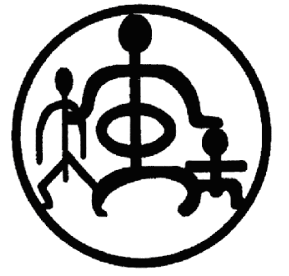 